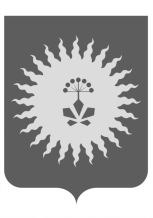  АДМИНИСТРАЦИЯ  АНУЧИНСКОГО МУНИЦИПАЛЬНОГО ОКРУГАПРИМОРСКОГО КРАЯП О С Т А Н О В Л Е Н И ЕОб утверждении положения о стипендии главы Анучинскогомуниципального округа  для одаренных детей	В соответствии с Федеральным законом от 29 декабря 2012 года № 273-ФЗ «Об образовании в Российской Федерации», Закона Приморского края  от 13 августа 2013 года № 243-КЗ «Об образовании в Приморском крае», Законом Приморского края от 16 сентября 2019 года № 568-КЗ «Об Анучинском муниципальном округе Приморского края», решением Думы Анучинского муниципального округа Приморского края от 22 апреля 2020 года № 6 «О правопреемстве вновь образованного муниципального образования Анучинский муниципальный округ», Уставом Анучинского муниципального округа Приморского края, в целях поощрения одаренных детей, проявивших склонности к техническому, гуманитарному творчеству, изобретательству и добившихся высоких результатов в указанных направлениях, а также имеющих отметку «отлично» по всем учебным дисциплинам администрация Анучинского муниципального округа Приморского края    ПОСТАНОВЛЯЕТ:Учредить с 1 января 2021г. стипендию главы  Анучинского муниципального округа  в размере 10000 рублей, ежегодно на один учебный год и выплачиваемой за счет средств муниципального бюджета.Утвердить  прилагаемое Положение  о стипендии главы Анучинского муниципального округа.Утвердить  прилагаемый состав рабочей группы по отбору кандидатов на назначение стипендии главы Анучинского муниципального округа.  Признать утратившим силу  постановление администрации Анучинского муниципального района  от 03.10.2018г.  № 505 «О стипендии главы Анучинского муниципального  района для одаренных детей».Общему отделу администрации Анучинского муниципального округа  (Бурдейная) опубликовать настоящее постановление в СМИ.  Постановление вступает в силу   со дня опубликования и  распространяется на правоотношения, возникшие с 1 января 2021 года.    Контроль за исполнением настоящего постановления возложить на первого заместителя главы администрации Анучинского муниципального округа   (Янчук).Глава Анучинскогомуниципального округа                                                           С.А. Понуровский  УТВЕРЖДЕНОПостановлениемадминистрации Анучинского муниципального округаПриморского края                                                                           от  27.05.2021 г.  №442ПОЛОЖЕНИЕо стипендии главы Анучинского муниципального округа 	                                  I. Общие положения1.1.Стипендия главы Анучинского муниципального округа для одаренных детей учреждается в целях поддержки одаренных детей, проявивших склонности к техническому, гуманитарному творчеству, изобретательству и добившихся высоких результатов в указанных направлениях, а также имеющих отметку «отлично» по всем учебным дисциплинам.1.2. Стипендия назначается на конкурсной основе ежегодно в конце календарного года в размере 10000 рублей и  выплачивается до 25 декабря текущего года.1.3. Стипендия назначается обучающемуся  общеобразовательной организации Анучинского  муниципального округа победителю, Международных, Всероссийских, региональных, краевых, окружных конкурсов, олимпиад, смотров, фестивалей, выставок за предшествующий учебный год.                       II. Критерии конкурсного отбора2.1. Основными критериями конкурсного отбора по назначению стипендии для обучающегося является:- возраст 14-17 лет на 1 сентября текущего (календарного) года;- получение обучающимся по итогам  учебного года отметок «отлично» по всем предметам;- призовое место в Международных, Всероссийских, региональных, окружных конкурсах, олимпиадах, смотрах,  фестивалях, выставках (наличие подтверждающих документов).                     III. Порядок назначения стипендии	3.1. Отбор кандидата на назначение стипендии из числа обучающихся осуществляют общеобразовательные учреждения на конкурсной основе. Порядок проведения конкурсного отбора осуществляется общеобразовательными организациями с учетом условий, установленных п.1.3. п.2.1. настоящего Положения.	3.2. По итогам конкурсного отбора на заседании педагогического совета общеобразовательные организации Анучинского муниципального округа принимают решение о выдвижении кандидата на назначение стипендии.	3.3. Для назначения  стипендии общеобразовательные организации Анучинского муниципального округа ежегодно в срок до  1 сентября текущего года предоставляют в Казённое учреждение  «Муниципальный орган управления образованием Анучинского муниципального округа Приморского края» (далее -  КУ МОУО) следующие документы:	- выписка из решения педагогического совета о представлении кандидата на назначение стипендии;	- характеристика на кандидата, в которой указывается его Ф.И.О, дата рождения, информация о достижениях кандидата, его участие в конкурсах, фестивалях, олимпиадах, выставках за прошедший учебный год, участие в общественной жизни школы, села, района.	-копии наградных документов, подтверждающих  завоевание призовых мест;	-копия паспорта кандидата;	- заявление о выплате стипендии с указанием реквизитов счета, открытого в кредитной организации;	- документы, подтверждающие получение согласия  лица на обработку персональных данных,  которая необходима для назначения стипендии;	- документы предоставляются в прошитом виде и заверяются подписью и печатью руководителя ОУ.	3.4. КУ МОУО в течение 5  рабочих дней направляет представленные документы в рабочую группу по назначению стипендии главы Анучинского муниципального округа.	3.5. Рабочая группа:	- до 15 сентября текущего года рассматривает представленные документы;	- принимает решение о назначении стипендии одному обучающемуся из представленных кандидатов,  при соблюдении условий, предусмотренных п.п. 2.1. и 3.3. настоящего Положения;	- принимает решения об отказе в назначении стипендии кандидату  в следующих случаях:	- кандидат не относится к категории лиц,  указанных в п.2.1., 1.3. настоящего положения;	- представление неполного пакета документов, указанных в п. 3.3. настоящего Положения;	- обнаружение недостоверных сведений в представленных документах.	3.6. При равных условиях  преимуществом при назначении стипендии пользуются следующие категории кандидатов:	-дети из числа дети-сироты, оставшиеся без попечения родителей;	- дети инвалиды;	-дети из малообеспеченных семей.	3.7. Решение рабочей группы принимается большинством голосов и считается принятым, если в голосовании участвовало не менее 2/3 состава рабочей группы, и оформляется протоколом заседания рабочей группы (далее – протокол)	Протокол подписывается всеми членами рабочей группы, участвующими в заседании, и в течение 5 рабочих дней после заседания представляется в КУ МОУО.	3.8.Казённое учреждение «Муниципальный орган управления образованием  Анучинского  муниципального округа Приморского края»:-  в течение 5 рабочих дней издает Приказ  о назначении стипендии лучшему кандидату и  уведомляет общеобразовательное учреждение о назначении премии;- в течение 5 рабочих дней размещает на сайте протокол заседания рабочей группы о назначении стипендии.3.9. Кандидату, которому назначена стипендия, вручается  свидетельство о  назначении стипендии.3.10. Выдвижение одного и  того же кандидата на назначение стипендии не ограниченно на весь период его учебы в общеобразовательном учреждении.3.11. Выплата стипендии осуществляется казённым учреждением «Муниципальный орган управления образованием  Анучинского  муниципального округа Приморского края» в пределах бюджетных ассигнований, предусмотренных на текущий финансовый год. 27.05.2021г.с. Анучино№442